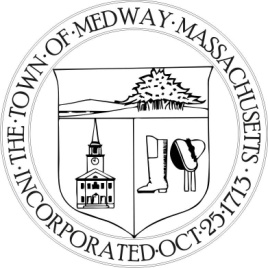 Please PostMeeting AgendaMarch 20, 20175 PMMedway Town Hall - Sanford Hall155 Village StreetMedway, MA 02053Agenda Items:Approve Past Meeting MinutesUtility Abatement RequestsDirectors ReportOpen DiscussionStaff to provide:Related DocumentsUpcoming Meetings, Agenda, and Reminders: